Publicado en Barcelona el 12/04/2016 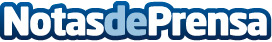 Cerrajería H, el referente en cerrajeros 24h en BarcelonaHay profesiones y negocios que nunca morirán porque siempre hacen falta. Uno de ellos es sin duda el de los cerrajeros: ¿quién no ha necesitado alguna vez alguno de sus servicios de cerrajero urgente 24h?Datos de contacto:647 461 183Nota de prensa publicada en: https://www.notasdeprensa.es/cerrajeria-h-el-referente-en-cerrajeros-24h-en Categorias: Bricolaje Cataluña http://www.notasdeprensa.es